             На основу члана 23. Правилника о ИПАРД подстицајима за инвестиције у физичку имовину пољопривредних газдинстава („Службени гласник РС, број 84/17, 112/17, 78/18 и 67/19) (у даљем тексту: Правилник), в.д. директор Управе за аграрна плаћања објављује,К О Н А Ч Н УР А Н Г  Л И С Т Уподнетих захтева за одобравање пројекта за ИПАРД подстицаје у Четвртом јавном позиву за подношење захтева за одобравање пројекта за ИПАРД подстицаје за инвестиције у физичку имовину пољопривредних газдинстава у набавку новог трактора,број 320-01-04-1/2019-07 од 24. септембра 2019. годинеIДана 11. маја 2020. године, на званичној интернет страници Управе за аграрна плаћања, објављена је Бодовна листа поднетих захтева за одобравање пројекта за ИПАРД подстицаје у Четвртом јавном позиву за подношење захтева за одобравање пројекта за ИПАРД подстицаје за инвестиције у физичку имовину пољопривредних газдинстава у набавку новог трактора, број 320-01-04-1/2019-07 од 24. септембра 2019. године (у даљем тексту: Бодовна листа).Након разматрања приговора поднетих на Бодовну листу, пo кoнaчнoсти oдлукa пo поднетим пригoвoрима, Упрaвa за аграрна плаћања oбjaвљуje Кoнaчну рaнг листу поднетих захтева за одобравање пројекта за ИПАРД подстицаје у Четвртом јавном позиву за подношење захтева за одобравање пројекта за ИПАРД подстицаје за инвестиције у физичку имовину пољопривредних газдинстава у набавку новог трактора, број 320-01-04-1/2019-07 од 24. септембра 2019. године (у даљем тексту: Коначна ранг листа): II            Коначну ранг листу објавити на званичној интернет страници Управе за аграрна плаћања (у даљем тексту: Управа).IIIДиректор Управе доноси решења којим одобрава пројекат, у складу са Коначном ранг листом, ако је административном провером и контролом на лицу места утврђено да подносилац захтева испуњава прописане услове и ако постоје расположива финансијска средства.             Директор Управе доноси решења из става 1. до утрошка средстава која су опредељена чланом 9. Јавног позива, у складу са Правилником и посебним прописом који уређује расподелу подстицаја у пољопривреди и руралном развоју.У Београду, 11. јуна 2020. године,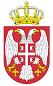 Република СрбијаМИНИСТАРСТВО ПОЉОПРИВРЕДЕ, ШУМАРСТВА И ВОДОПРИВРЕДЕ-Управа за аграрна плаћања-Број: 320-01-04-1/2019-07 Датум: 11.06.2020. годинеБеоградРедни бројПодносилац захтеваБПГБрој бодоваДатум подношења захтеваВреме подношења захтева1Чекеринац Милица8041180004348025.11.201918:22:012Милошевић Биљана8042660115586525.9.20198:32:003Милашиновић Ивана8042660114696525.9.20199:33:004Вујчић Јелена7910750043186525.9.20199:38:005Дејановић Марија8009610024445514.10.20199:49:196Шарац Смиљана8051060095805514.10.201915:28:397Мршић Наташа8007160044485512.11.201918:26:398Николић Драгана8019410012735522.11.201917:59:269Миладиновић Милица7131120001495525.11.201912:00:4810Добричић Дивна7131120001655525.11.201912:01:2311Тмушић Слађана7351670004105525.11.201915:24:0012Миленковић Јелена7153360059525525.11.201916:34:4713Анита Ковачевић8018950055855525.11.201917:02:2914Чарубџић Јован 8041000022655025.9.20198:25:0015Мутић Младен8050410022425025.9.20199:28:0016Новаков Иван803081005925506.11.20199:30:0017Радиновић Мирослав8017630000205021.11.201915:51:5118Шарић Радивој8050170008045022.11.201910:55:0019Томичић Срђан8018520000855025.11.20199:18:0020Јуришић Игњат8043470001574522.11.201914:53:1921Шијан Александра8042660133304010.10.201910:47:0022Благојевић Александра8017800028184016.10.20199:11:2323Смољан Ана8013210109344016.10.201913:12:0424Комленов Сања8047460044404021.10.201917:15:5725Радишић Зорица8013300105264024.10.201913:48:0526Анђелић Душка8035020019204025.10.201913:32:0027Јахура Марија8015420094404029.10.201914:21:3228Владић Владимир8051060110384030.10.201911:24:0029Николић Весна7405780020634031.10.201913:03:0930Илић Катарина802824040125404.11.201913:28:0231Палеш Михал805017004907404.11.201914:54:0032Привизер Анна802794005815408.11.201916:47:1833Антуновић Неда802433012344408.11.201916:48:3034Свакова Емилија802263011962408.11.201917:28:3535Стакић Милица8003680019144012.11.201910:39:3036Поповић Марина8005460001024012.11.201913:00:2237Николић Никола7137590016904012.11.201916:18:3138Марушњик Тања8022630111304012.11.201916:47:3839Жуњи Бетина8046810098254018.11.201914:59:0840Фијала Марко8018010045394018.11.201919:03:1641Станков Јован8028240383254019.11.201910:20:1942Пауновић Данило7298840095074019.11.201912:25:2343Недић Ивана8036340095114020.11.201914:09:4944Сабадош Марина8028240291304020.11.201916:30:5945Ламбета Милица8003090161104021.11.201915:09:0046Ламбета Јована8003090175834021.11.201915:10:0047Петров Мирјана8037660071094021.11.201915:16:3648Прелевић Јасна8047620005694021.11.201915:42:2149Часар Мирослав8050170038624022.11.201911:18:0050Радојичић Горан7164720003724022.11.201913:50:0351ПР Грујић Милош Malfrut7017420014524022.11.201914:21:0052Николин Душица8013300109414022.11.201914:41:0353Бабић Душан8050170026614022.11.201914:52:1054Ковачевић Александар7415400011764022.11.201916:05:2255Томовић Јелена7460450035474022.11.201916:15:4756Јовановић Миленко8041770060284022.11.201916:16:5857Ристић Стевица8019410008624022.11.201917:57:4058Блануша Магдалена8031540020764025.11.20199:16:0059Зарин Катарина8037660071254025.11.201912:18:0060Бурсаћ Вида8018950002224025.11.201913:27:0661Тошић Марко7359810007444025.11.201914:00:0062Тричковић Стефан7154410021354025.11.201914:00:0063Динић Александар7154170020904025.11.201914:00:0064Трговинска радња Милош - МП7153360058394025.11.201914:00:0065Благојевић Владан7390900032434025.11.201914:11:5666Петронијевић Бранко7451890000804025.11.201914:16:4167Перишић Дејана8010030200814025.11.201914:29:0068Прокић Љубинка7154410004774025.11.201915:34:2369Туцић Тијана8003920017754025.11.201916:56:3270Михајловић Соња7154170001794025.11.201918:00:0071Војновић Смиљана8028240376394025.11.201918:41:1872Глигорић Душан8041930024063522.10.201910:27:0973Вујовић Милисав7460530008963522.11.201911:01:0074Тувеџић Миливој8017630002503522.11.201914:35:1975Пуцаревић Немања7910240046713522.11.201916:04:3676Ковчин Драгана8039950068523028.9.201910:54:5577Мутавџић Ивана701629004727301.10.201911:15:0878Терзин Гордана802620009882304.10.201916:28:5779Стевановић Вулићевић Марија746061019916308.10.201914:20:0880Шкрбић Нада8031030032453011.10.20198:01:0081Радаковић Марија8026890084433012.10.201919:38:3082Судетић Драгана8031620023223015.10.201913:40:0083Савић Сандра8042070055473017.10.20199:56:5684Салонски Јасмина8013050050183029.10.201914:39:5685Пивнички Емина8040450149373030.10.201915:00:0086Чијук Шила8025570034363031.10.201913:38:3987Ракић Милијана800643005040301.11.201917:33:4888Стојисављевић Горана803839003043302.11.201910:54:4289Ондрејов Марина801488003621306.11.201917:40:1090Симић Жељко705705003289307.11.201914:50:4491Хеђи Елена802263011270307.11.201914:58:0592Бурањ Тимеа802077004560308.11.20199:51:1793Будимиров Вања801135000843308.11.201912:37:0094Бранковић Маријена804428006015308.11.201912:42:0095Шоти Данијела802689009547308.11.201916:49:1896Килибарда Марина8030060037753012.11.201916:45:4597Брезина Мартина8022630109663014.11.201913:15:2998Јаворник Ђика Марија8028240460933014.11.201914:25:5799Брахна Барбара8022630109313015.11.20198:47:54100Радованчев Сања8023010073783019.11.201913:50:04101Маслеша Милица8028240407023019.11.201917:54:39102Муцси Едина8036850046813020.11.20198:39:01103Вребалов Даница8026110138563020.11.201914:15:49104Лаковић Јована8025730063123020.11.201917:11:32105Торма Нађ Викториа8020260060003021.11.201911:35:08106Загорчић Милица8028240062703021.11.201913:16:53107Паула Марина8001710026393021.11.201915:43:14108Шеша Смиљана8039790258213021.11.201916:16:29109Бунфорд Оливер 8046140207313021.11.201916:18:03110Рајчевић Јасмина8001800046653021.11.201916:19:08111Бајкић Марина8015260039563022.11.20198:52:26112Станков Кристина8016400027773022.11.201911:03:04113Дукић Оливера7056750033403022.11.201911:03:30114Буила Дијана8047890079803022.11.201914:45:28115Савановић Исидора8013990045683022.11.201915:58:46116Казан Павлов Марина8011940004713022.11.201916:03:07117Маодуш Јелена8019840007243022.11.201916:04:30118Игњатов Андријана8001120044343025.11.201912:02:48119Гршић Крсмановић Марија8028240178833025.11.201912:32:04120Гајић Мирјана8003090177373025.11.201912:39:00121Скендеровић Јосип8046140000643025.11.201912:55:42122Рончевић Наташа8039870079503025.11.201913:29:59123Дамњановић Данијела7448080014903025.11.201914:25:40124Јукић Оља8039870095033025.11.201914:31:00125Грујић Бојана8031970016753025.11.201915:02:09126Добоши Тимеа8046810097793025.11.201915:06:30127Недић Марина7185130057153025.11.201915:47:16128Ракић Радуновић Јасна7313820007433025.11.201917:07:57129Савановић Милан8036340116642525.9.201914:40:00130Градинац Арсен8040450130782525.9.201918:22:01131Слијепчевић Милан8016230084442530.9.201918:14:15132Гојков Јован801305002485251.10.201915:00:41133Топалски Јован801330009951252.10.201915:13:44134Шведић Милош802808000343253.10.201916:35:40135Трновски Јанко802263009054254.10.201915:42:44136Срећковић Стефан710083000830254.10.201916:25:11137Лазаревски Јован803910008332254.10.201916:26:52138Симић Игор705705006466254.10.201916:27:55139Марић Никола802794005548254.10.201918:35:17140Вујовић Милорад802484006902255.10.201914:14:48141Мартић Милош804819000236258.10.201918:27:20142Лакетић Бранислава802824002967259.10.201914:38:53143Ивков Никола801330010364259.10.201915:32:19144Ракиџић Данијела8023280009272510.10.201913:27:00145Шуша Дејан8025730064442511.10.201914:18:24146Рибар Стефан8030060014112514.10.201914:07:01147Николић Милан7319510003862515.10.201911:47:43148Андрић Владан7203640002992516.10.201912:09:17149Квргић Саво8040530032642517.10.201910:20:22150Белић Милена8028240062372518.10.201914:54:45151Тењи Филип8027780017972518.10.201916:41:21152Стојнић Срђан8003500047842518.10.201916:41:59153Марцикић Мирослав8028080049262518.10.201917:28:24154Симеоновић Саша8023520079442522.10.201922:09:31155Кугли Стеван8017800012262523.10.201912:49:49156Жаркић Милош8039100089792524.10.201915:23:51157Даниловић Дарко8041690050502525.10.201910:31:54158Лончарски Радослав8013300068202525.10.201914:06:39159Срећков Милован8047620043862525.10.201914:38:27160Ракић Ђорђе8010030195632528.10.201914:30:31161Габоров Жарко8028080046162531.10.201913:09:01162Вукоман Симо801330010437251.11.201913:51:15163Грубин Весковић Гордана802573005421251.11.201916:21:30164Хеђи Квјетка802263011288251.11.201917:35:44165Нерић Димитрије802972006847252.11.201910:05:55166Љуштина Марко803375000467252.11.201912:58:40167Николић Момчило741906000704254.11.201916:28:56168Божин Дориан800066005704254.11.201916:30:06169Главашки Иван802611007015255.11.201915:44:13170Миленковић Милош727237000946255.11.201916:21:24171Трбојевић Ђуро803626002279256.11.201916:20:13172Вујчић Стеван731986001095258.11.201910:47:43173Живанов Владимир802824036829258.11.201913:35:00174Ковачевић Ђорђе803197000164258.11.201914:33:40175Нађ Ласло800686000040259.11.201911:52:53176Зубац Марко8014370023342512.11.201914:51:51177Рац Филип8024680089392512.11.201916:24:13178Шимек Павел8022630103542513.11.201913:10:36179Гашко Јан8027940002522513.11.201917:33:31180Бошковић Радивој7265240014122514.11.20199:51:37181Кандлер Рудолф8040290065342515.11.201912:51:19182Ергелашев Зоран8048270028622515.11.201915:32:53183Секулић Ирена8040290002772515.11.201915:34:19184Гладикостић Никола8028080052802518.11.201910:34:01185Момировић Драган8023280028652518.11.201912:05:00186Фабри Игор8044280060582518.11.201912:09:00187Хриц Борис8044280055232518.11.201912:14:00188Живанов Марко8023100078142518.11.201912:16:00189Милосављевић Драгољуб8023100083732518.11.201912:20:00190Павлов Димитрије8031380149102518.11.201912:22:00191Глигорин Биљана8031380120542518.11.201913:22:00192Петров Јован8001040007942518.11.201913:28:00193Сремац Игор8051060041632518.11.201914:00:00194Радуловић Сања8044520036912519.11.201912:16:00195Лабус Илија8006270014602519.11.201912:22:00196Пачи Данијел8036690014872519.11.201913:52:01197Стајић Јелена8016580042162519.11.201916:20:18198Летић Александар8028240443922519.11.201917:28:28199Јоцић Милош8030490028862520.11.201913:04:00200Јелчић Драгица8028830015722520.11.201913:45:30201Цигулов Светлана8015420228112520.11.201916:31:47202Живковић Милан7062990007362521.11.201912:08:46203Јовановић Грујо7181490014372521.11.201912:42:00204Остојић Предраг8012830049012521.11.201913:52:00205Вучковић Иван7330240010382521.11.201913:53:00206Ружић Александар8028240033942521.11.201913:57:00207Ламбета Славко8003250057302521.11.201915:14:00208Црвени Душан8040530019622521.11.201915:14:02209Летић Светозар8028910005042521.11.201915:59:36210Јовановић Стеван8047200049302521.11.201916:20:05211Поњичин Павел8006940044082522.11.201910:56:00212Визи Даниел8007160009062522.11.201910:57:00213Димитријевић Бојан8026200060182522.11.201911:05:00214Булајић Милан8003090165602522.11.201911:06:00215Сабадош Мирослав8024680073042522.11.201911:08:00216Пешић Вишња7910240049732522.11.201911:15:00217Радивојчевић Слободан7418920050112522.11.201914:18:26218Петричевић Никола8019500002252522.11.201914:45:00219Клашња Никола8047890074912522.11.201914:48:38220Туфегџић Тихомир8042580029362522.11.201914:52:23221Ловрић Петар8002010059082522.11.201914:54:42222Јанковић Веселин8047970016852522.11.201915:58:09223Мркшић Драгана8014450020702522.11.201916:03:52224Лазин Дамир8012320005342522.11.201916:16:32225Бански Петер8004140047552522.11.201917:52:16226Војнић Пурчар Весна8045330005012523.11.20198:25:01227Ботонд Бата8020770042502523.11.201910:50:49228Стојановић Хранислав7279460000502523.11.201911:43:34229Јакшић Оливера8042660012002525.11.20199:17:00230Милуровић Стеван7039150021392525.11.20199:19:04231Ристић Вукашин8031380086422525.11.201911:17:00232Радуловић Зоран8018950030432525.11.201911:30:06233Ђорђевић Станиша7319350008062525.11.201911:59:32234Плавшић Сима8006430044512525.11.201912:01:47235Некшановић Стефан7063530005572525.11.201912:06:49236Пушић Милан8018950008692525.11.201912:18:01237Брајков Дејан8046140255712525.11.201912:22:00238Српски Православни Манастир Старо Хопово8018950043682525.11.201912:27:32239Видаковић Александра8010890138362525.11.201913:37:13240Ђокић Станиша7154500000422525.11.201914:00:00241Вељковић Иван7920470008862525.11.201914:06:33242Ристановић Миленко7452940002142525.11.201914:15:38243Давидов Милоје8029720063832525.11.201914:25:00244Видић Жарко8030220025402525.11.201914:26:00245Дудаш Јарослав8022550084192525.11.201916:00:00246Проловић Небојша7362100023602525.11.201916:12:06247Чермак Владко8004140040892525.11.201916:49:35248Гуљаш Драган8004140000322525.11.201916:50:31249Милић Лазар8004140006102525.11.201916:53:39250Прерадов Ђорђе8003090059252525.11.201916:55:22251Ковачевић Мирослав8018950000102525.11.201917:01:42252Јочић Милутин7069730000142525.11.201917:30:54253Новаковић Раденко7017690005542525.11.201917:33:44254Милошевић Бојан7154410016862525.11.201918:00:00255Малетин Јовица8048780033512525.11.201918:18:31256Гогош Немања8023520085922525.11.201921:19:41257Васиљевић Мира8023100046701527.9.201918:20:41258Цветић Ивица791075009964157.10.201912:12:48259Богавац Петар802778001320157.10.201914:46:09260Ружин Дејан801674001277157.10.201914:48:43261Ал-Јидах Милена7910670129861514.10.201911:56:00262Бељић Драгица7100320003791515.10.201910:00:00263Лукин Јован8022470031951517.10.20198:35:30264Божин Ион8001710030901517.10.201914:15:00265Сланчик Лазар8009880050291518.10.201914:51:21266Смиљански Иван8000150056501518.10.201914:52:23267Трусина Владо8002950006621518.10.201914:53:41268Ђемровски Мирослав8006940093101521.10.201912:33:19269Мићин Сава8028240414151522.10.201913:58:13270Валент Владимир8030060028331522.10.201913:59:24271Гајић Сава7378010008071524.10.201916:31:45272Павлов Иван8020180071171528.10.201914:27:00273Бачкалић Сава8047200048501528.10.201918:34:26274Мајкић Никола8021820040521528.10.201918:35:23275Миланковић Зорица8021660039001529.10.201914:41:03276Имрек Бранислав8004060094501530.10.201913:16:13277Васић Душан8023010066901531.10.201913:54:09278Аћимовић Владан7270830006401531.10.201915:20:10279Плавшић Анђа8027780012231531.10.201916:16:38280Јањиш Јан801488002358151.11.20197:30:00281Медић Инес791032011290151.11.201917:34:54282Маљеновић Оливера802972003333151.11.201918:10:40283Славковић Сенада802611014623152.11.201910:52:57284Адамов Владимир801518001400154.11.201915:06:36285Петров Дејан801542010317154.11.201915:07:47286Ковачевић Зоран746606018890155.11.201912:07:23287Марков Милорад802280002151157.11.20198:25:59288Нешовић Иван705446000033158.11.201910:46:37289Бољанац Данијел800082007562158.11.201912:30:00290Фодор Моника802026005900158.11.201912:40:46291Казанчић Новица704920001693158.11.201913:21:00292Баровић Данило804827010857158.11.201915:28:19293Марковић Радмила7430970000661512.11.201914:55:54294Живанов Мирослава8028240173101512.11.201916:46:34295Медић Дубравка8015420258291513.11.201913:11:26296Обрадов Милица8017470004531513.11.201917:34:11297Бабић Владан8031200044911514.11.201912:30:00298Брезина Павел8022630057841514.11.201913:17:01299Петраш Емил8022630084901514.11.201913:18:27300Цвијетић Верица8015930003511515.11.201911:24:06301Шеста Гордана8015420011721515.11.201912:45:19302Иличић Мирјана8026110109971515.11.201916:10:37303Домоњи Лакатош Владимир8044280056711518.11.201912:30:00304Михл Кристиан8001800045091518.11.201915:13:16305Петер Катона8036850051651519.11.201915:08:36306Димић Лазар7093440083061519.11.201916:37:13307Такач Александра8006430049401519.11.201917:53:52308Ивковић Сретен8045840039311520.11.201911:30:04309Шаровић Младен8015930025911520.11.201914:13:36310Јанчо Јан8014880035751520.11.201914:14:42311Раказов Никола8026200088001520.11.201918:15:50312Јеленић Борка7910590072941521.11.201913:01:00313Иванчевић Јелена8031380135811521.11.201913:49:00314Роган Урош8020180069191521.11.201914:24:35315Живојиновић Милан7037610001231521.11.201915:41:22316Пап Растислав8004060073681521.11.201917:45:57317Маљик Антон8047890079391521.11.201917:47:06318Смедеревац Ивица8030810097691522.11.201911:02:00319Вујовић Александар7460530004971522.11.201911:09:00320Локас Вера8039870015101522.11.201911:12:00321Лакатош Домоњи Мирослав8044280053371522.11.201911:17:00322Миланков Јелена8026110125581522.11.201911:29:35323Николић Милан8041770075981522.11.201912:02:00324Копилановић Милорад7056320037721522.11.201913:00:00325Шкрбић Милан8027860055181522.11.201913:49:29326Станисављев Биљана8026030046301522.11.201914:31:00327Сабо Атила8016310000581522.11.201914:35:00328Ћурчић Милош8028910019181522.11.201914:46:00329Богуновић Милан8021580107141522.11.201914:51:09330Јакешевић Бојан8013130061171522.11.201915:23:00331Трњанац Бранислав8012160003471522.11.201916:14:57332Томашевић Мирко8031460008171522.11.201917:53:21333Котваш Даниел8022630095341522.11.201917:54:53334Фричка Лаура8025570003641523.11.201910:01:59335Јефтић Слободан7462580000221523.11.201910:19:06336Јанков Емил8021310048961524.11.201919:24:09337Момировић Марко7185480017161525.11.201911:53:07338Зарић Предраг8009880053801525.11.201911:55:00339Мировић Горан7405780001331525.11.201911:55:21340Субић Снежана8037310012281525.11.201911:58:36341Милотин Александру8013720059461525.11.201912:00:34342Сакач Игор8047890016391525.11.201912:02:00343Томић Радивој8028240255171525.11.201912:02:49344Неговановић Дејан7148520005771525.11.201912:03:42345Пујин Никола8016820029611525.11.201912:03:47346Радаковић Јован8013640042191525.11.201912:27:00347Ваљан Георгице8001470040401525.11.201912:31:00348Мунић Срђан8047890063981525.11.201912:35:00349Шупић Драгана8007670043641525.11.201913:35:23350Јанковић Александар7038260016681525.11.201914:39:00351Гажо Кристијан8024680059131525.11.201915:05:21352Николић Милош7094090067011525.11.201916:45:33353Радаковић Дане8040290064961525.11.201917:06:10354Чуле Стеван8002010061061525.11.201917:08:45355Пауновић Зоран8016820035341525.11.201917:54:07356Ђорђевић Властимир7352560011101525.11.201918:00:00357Вукојевић Саша7002400001141525.11.201918:00:00358Војнић Пурчар Тихомир8044950039601525.11.201918:01:08359Јовановић Милан7352560011521525.11.201918:07:00360Мунћан Вања8008480010391525.11.201918:11:49361Старачек Горан8028830008001525.11.201918:20:37362Крчадинац Југослав8023010007801525.11.201921:40:28363Тришић Давид804142000392108.10.201910:15:00364Батинић Милош8046810047181017.10.201912:47:25365Георгијевић Стеван8036340011461018.10.201914:50:14366Пантелић Зоран7419220002501021.10.201915:06:44367Ћурин Зоран803057000668104.11.201914:59:35368Гавранчић Стојан8021580003011015.11.201916:33:03369Јакшић Јовица8023100021621018.11.201912:11:00370Турчан Јанко8044280000921018.11.201912:25:00371Ћирић Душан8023520005321021.11.201911:03:45372Недељков Јован8001040007351021.11.201913:42:00373Живковић Драшко7271990000931021.11.201913:44:00374Ђукић Живанко8029130001701022.11.20199:52:17375Домоњи Златко8044280009041022.11.201910:59:00376Ђурђев Драган8030810051191022.11.201911:00:00377Миливојевић Драгиша7287300000451023.11.201912:31:27378Јоксимовић Бобан8023790003041024.11.201917:08:05379Ђурђевић Дејан7043420051431025.11.201914:00:00380Коњикушић Коста80282402882607.10.20198:31:38381Лукин Бранко802247001869015.10.201911:56:33382Самоила Даниел800171001128017.10.201914:08:00383Јанковић Славко718980026157021.10.201916:51:53384Варга Роберт803707002139022.10.201918:47:20385Хрћан Владимир802794003073023.10.201918:28:27386Ненадов Златко804878000883026.10.20191:29:33387Стаменић Ратко702455000943030.10.201910:20:36388"Боровница равеник" ДОО791016010013031.10.201915:22:00389Ђуровић Александар79110500271706.11.201917:35:44390Мориц Роберт80338300033008.11.201915:15:21391Максић Милоје74292900016709.11.201914:46:31392Костић Александар791067007460012.11.20198:20:00393Симић Горан743097000082012.11.201914:55:01394Николић Иван740713004260012.11.201917:39:35395Раичевић Стојан707546000118013.11.201912:42:27396Томашев Зоран804592001810013.11.201913:07:33397Мариновић Иван704482000632014.11.201910:30:00398Владисављев Зоран802506000090016.11.201911:24:27399Блажин Драгослав802611000975016.11.201911:25:40400Томић Живорад740284000136018.11.201913:30:00401Хлатки Мирко801747001794018.11.201915:12:14402Аврамовић Ђорђе804142003090019.11.201910:37:00403Шипош Јожеф803880000266019.11.201914:57:20404Чањи Тибор800643000537019.11.201919:55:54405Томић Горан803120003452020.11.201913:06:00406Пириватрић Владан791016004951020.11.201913:16:00407Ступар Радован802158021015020.11.201916:48:20408Сувачаров Радиша802158006598021.11.201913:35:00409Весић Срећко802328000706021.11.201917:44:52410Мартон Имре804541000140021.11.201923:20:21411"Петровчанка" ДОО800694009183022.11.20197:30:00412Радић Вељко791059012565022.11.201911:14:00413Лекса Вацлав800767004038022.11.201912:35:00414Милојевић Александар791032011924022.11.201914:00:00415Милићевић Миломир720151003037022.11.201914:18:27416Лабус Душан801330011140022.11.201914:26:47417Мирковић Дејан744417001131022.11.201914:30:00418Миливојевић Вукић701629000489022.11.201915:08:40419Стекић Верољуб705667000397022.11.201917:50:11420Лазић Верослав733113000363022.11.201917:51:13421Лауш Мирослав709930002468025.11.20199:15:00422"WYALP"  ДОО800473015113025.11.20199:18:02423"Heartberry" ДОО791067014873025.11.201910:20:00424Мићић Данило791091003347025.11.201911:45:00425"Cherries and quinces" ДОО791016008981025.11.201912:56:00426"Кнез Аграр" ДОО791059008347025.11.201912:58:00427Братић Ђура801003018010025.11.201914:40:00428"Балкан Полумерс" ДОО721107004318025.11.201914:46:00429Шљукић Стеван803979009516025.11.201915:07:35430"Рибарство" ДОО802905000484025.11.201916:15:01431"Atlantic Trade" ДОО740489002041025.11.201916:24:50432Миљковић Новица740438000270025.11.201917:06:58433"Баракуда Безбедност" ДОО791032013056025.11.201917:16:07434"Stil Mix" ДОО802824039305025.11.201917:30:02435Ратковић Милан791083007789025.11.201917:30:25436Петровић Драгиша735353000041025.11.201918:00:00437Ћовин Милица802433011755026.11.20197:13:28Број: 320-01-04-1/2019-07 Датум: 11.06.2020. годинеВ.Д. ДИРЕКТОРАБиљана Петровић